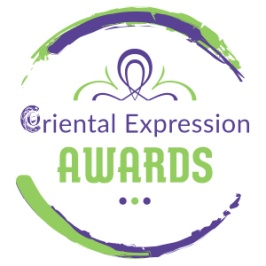 MEGA ORIENTAL SHOW!!!ΚΥΡΙΑΚΗ 20 ΜΑΡΤΙΟΥ 2022 (20:00) «Αρχιτεκτονική – Live Stage» Με πλειάδα ονομαστούς χορευτές και χορογράφουςΤην Κυριακή 20 ΜΑΡΤΙΟΥ 2022 στις 8 το βράδυ, στην «Αρχιτεκτονική – Live Stage», θα πραγματοποιηθεί ένα ξεχωριστό Mega Oriental Show, όπου το αθηναϊκό κοινό θα έχει την ευκαιρία να απολαύσει επί σκηνής τους ονομαστούς χορευτές, δασκάλους και χορογράφους: Άννα Δημητράτου, Prince Kayammer, Εύα Χατζηχρήστου, Nέλλυ Γλυκιώτη, Ντία Πιλάτου, Sara Toscano, Soraya Shoheib, Ελισάβετ Δακουτρού, Μαρία Τράκα, Καλυψώ Μάνη, Νίκη Ασπιώτη, Μαίρη Δημητροπούλου, Ευδοκία Καλιφατίδου, Φένια Μπότση, Μαρία Ιωσήφ, Μαρία Μαγδαληνή, Μαριάννα Καραμανάκου, Νατάσα Danseuse, Νότα Ηλία, Ελισάβετ Πιερή, Samira Masreya, Yara Dagher, Myriam Amina.Την Παράσταση διοργανώνει το “Oriental Expression Awards”, στο πλαίσιο του “6th Spring International Bellydance Competition”Επίσης, κατά τη διάρκεια της εκδήλωσης θα πραγματοποιηθούν:2 δίωρα σεμινάρια  (Σάββατο 19 Μαρτίου, 15.00 – 19.30)Σεμινάριo Mejance -  PRINCE KAYAMMER (15:00 – 17:00)Σεμινάριο Drum Solo – NTIA PILATOU  (17:30 – 19:30)Οι δύο αυτοί ονομαστοί δάσκαλοι θα είναι επίσης επίτιμοι κριτές στον ΔιεθνήΔιαγωνισμό  Bellydance “6th Spring International Bellydance Competition” (Κυριακή 20 Μαρτίου 2022, 11.00)INFOΑρχιτεκτονική – Live Stage (Ελασιδών 6 – Γκάζι - Αθήνα)Γενική είσοδος: 10€ (Το εισιτήριο ισχύει για το Διαγωνισμό και το Show)ΠΡΟΠΩΛΗΣΗ: VIVA.GRΤα έσοδα θα διατεθούν στην UNHCR για τη στήριξη των προσφύγων της ΟυκρανίαςΔΗΛΩΣΕΙΣ ΣΥΜΜΕΤΟΧΗΣ: info@orientalexpressionawards.grΤηλ.: 210 9735888, Κιν. 6992553320, 6997116407www.orientalexpressionawards.gr  